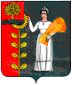 АДМИНИСТРАЦИЯ СЕЛЬСКОГО ПОСЕЛЕНИЯ ДУРОВСКИЙ СЕЛЬСОВЕТДобринского муниципального района Липецкой областиРоссийской ФедерацииПОСТАНОВЛЕНИЕ 29.04.2020                                  с.Дурово                                                           № 21О Порядке составления проекта бюджета сельского поселения Дуровский сельсовет Добринского муниципального района на 2021 год и на плановый период 2022 и 2023 годовВ соответствии с решением Совета депутатов сельского поселения Дуровскийский сельсовет от 24.12.2010 года  № 36-рс  «О принятии Положения «О бюджетном процессе сельского поселения Дуровский сельсовет» (с изменениями, внесенными решениями №74-рс от 16.12.2011, №91-рс от 16.04.2012, №124-рс от 15.02.2013, №136-рс от 05.08.2013, №143б-рс от 13.09.2013, №145-рс от 10.10.2013, №170а-рс от 08.04.2014, №172-рс от07.05.2014, №186-рс от 10.11.2014, №10-рс от 27.10.2015, №48-рс от 05.07.2016,№85-рс от 08.08.2017, №100-рс от 22.11.2017), администрация сельского поселения Дуровский сельсовет  ПОСТАНОВЛЯЕТ:1. Утвердить Порядок составления проекта бюджета сельского поселения Дуровский сельсовет Добринского муниципального района  на 2021 год и на плановый период 2022 и 2023 годов (приложение 1).2. Старшему специалисту 1 разряда  в срок до 1 июля обеспечить представление информации от главных администраторов доходов бюджетов, для формирования проекта местного бюджета на 2021 год и на плановый период 2022 и 2023 годов (приложение 2).3. Настоящее постановление вступает в силу со дня его официального обнародования.4. Контроль за исполнение настоящего постановления оставляю за собой. Глава администрациисельского поселенияДуровский сельсовет                                                          С.В. ХодяковПриложение 1к постановлению администрации сельского поселенияДуровский сельсовет№ 21 от 29.04.2020г.ПОРЯДОКсоставления  проекта  бюджета сельского поселения Дуровский сельсовет Добринского муниципального района на 2021 год и  на плановый период 2022 и 2023 годов1. Администрация сельского поселения Дуровский сельсовет:до 20 июля:разрабатывает прогноз поступлений доходов в бюджет сельского поселения  на  2021 год и плановый период  2022 и 2023 годов (далее – на 2021 год и плановый период);определяет объем дорожного фонда сельского поселения на 2021 год и плановый период;до  05  августа: осуществляет расчеты объема бюджетных ассигнований местного бюджета, на исполнение действующих и принимаемых расходных обязательств;до 01 сентября:доводит до субъектов бюджетного планирования предельные объемы бюджетных ассигнований на 2021 год и плановый период;разрабатывает проекты программ муниципальных заимствований и муниципальных гарантий  бюджета сельского поселения на 2021 год и плановый период;представляет основные характеристики проекта местного бюджета на 2021 год и плановый период на рассмотрение Управлению финансов администрации Добринского муниципального района.до 10 сентября:рассматривает несогласованные вопросы по бюджету с субъектами бюджетного планирования;до 15 октября:разрабатывает проект нормативного правового акта администрации сельского поселения об утверждении бюджетного прогноза (изменения бюджетного прогноза) сельского поселения на долгосрочный период;до 15 ноября разрабатывает проект решения "О бюджете сельского поселения Дуровский сельсовет Добринского муниципального района  на 2021 год и на плановый период 2022 и 2023 годов" и вместе с необходимыми документами  и материалами  вносит его на рассмотрение в Совет депутатов сельского поселения.2. Субъекты бюджетного планирования представляют в администрацию сельского поселения:до 01 июляпредложения по отражению расходов бюджета сельского поселения по целевым статьям в соответствии с утвержденной муниципальной программой сельского поселения;до 1 августа:реестры действующих расходных обязательств на 2021 год и плановый период;проекты нормативных правовых актов, предусматривающих установление новых расходных обязательств на 2021 год и плановый период и расчеты потребности в бюджетных ассигнованиях на их реализацию;обоснование потребности в бюджетных ассигнованиях по действующим и принимаемым расходным обязательствам на 2021 год и плановый период с выделением объемов средств, необходимых для выполнения условий софинансирования расходных обязательств с областным бюджетом;до 1 октября:распределение предельного объема бюджетных ассигнований местного бюджета на 2021 год и плановый период по целевым статьям (муниципальным программам  и непрограммным направлениям деятельности), группам видов расходов, разделам, подразделам классификации расходов бюджетов;проекты изменений в паспорта муниципальных программ сельского поселения;прогнозный объем средств областного бюджета, планируемый к получению в 2021 году и плановом периоде;Приложение 2к постановлению администрации сельского поселенияДуровскийский сельсовет№21 от 29.04.2020г.ИНФОРМАЦИЯ,предоставляемая главными администраторами доходов бюджета сельского поселения, в администрацию сельского поселения для формирования проекта местного  бюджета на 2021 год и на плановый период 2022 и 2023 годовN 
п/пНаименование информацииПериодыИсполнители1.Прогноз налогов,  администрируемых налоговыми органами 2021, 2022, 2023 годыМИФНС России №1          
по Липецкой области2.Прогноз социально-экономического
развития сельского поселения            2021, 2022, 2023
годыАдминистрация сельского поселения3.Прогноз фонда заработной платы  по сельскому поселению           2021, 2022, 2023
годы4.Оценка фонда заработной платы  по сельскому поселению                2020 год5.Прогноз поступления арендной  платы за землю после разграничения государственной   
собственности на землю с соответствующими обоснованиями   с учетом земель, находящихся в собственности сельского поселения              2021, 2022, 2023
годыАдминистрация сельского поселения6.Оценка поступления арендной платы за землю после разграничения государственной   
собственности на землю с соответствующими обоснованиями   с учетом земель, находящихся в собственности сельского поселения              2020 год7.Прогноз поступлений от продажи земельных участков, находящихся в муниципальной    собственности.             2021, 2022, 2023
годы8.Оценка поступлений от продажи земельных участков, находящихся в  муниципальной    собственности.             2020 год10. Прогноз доходов от сдачи в аренду имущества, находящегося в оперативном управлении органов местного самоуправления и созданных ими учреждений (за исключением имущества бюджетных и автономных учреждений) 2021, 2022, 2023
годы11. Оценка доходов от сдачи в аренду имущества, находящегося в оперативном управлении органов местного самоуправления   и созданных ими учреждений (за исключением имущества бюджетных и автономных учреждений) 2020 год12. Прогноз доходов от сдачи в аренду имущества, составляющего  казну сельского поселения (за исключением земельных участков) 2021, 2022, 2023годы13.Оценка доходов от сдачи в аренду имущества, составляющего  казну поселения (за исключением земельных участков) 2020 год14. Прогноз доходов от реализации имущества, находящегося в оперативном управлении учреждений, находящихся в ведении органов местного самоуправления поселений (за исключением имущества  бюджетных и автономных учреждений), в части реализации основных средств по указанному имуществу 2021, 2022, 2023
годы15.Оценка  доходов от реализации имущества, находящегося в оперативном управлении учреждений, находящихся в ведении  органов местного самоуправления поселений (за исключением имущества бюджетных и автономных учреждений), в части реализации основных средств по указанному имуществу 2020 год16.Прогноз доходов от реализации имущества, находящегося в оперативном управлении учреждений,  находящихся в ведении органов местного самоуправления поселений (за исключением имущества  бюджетных и автономных учреждений), в части реализации материальных запасов по указанному имуществу 2021, 2022, 2023
годы17.Оценка доходов от реализации имущества, находящегося в оперативном управлении учреждений,  находящихся в ведении  органов местного самоуправления поселений (за исключением имущества  бюджетных и автономных учреждений), в части реализации материальных запасов по указанному имуществу 2020 год18. Прогноз доходов от реализации иного имущества, находящегося в собственности поселений (за исключением имущества бюджетных и автономных учреждений, а также имущества  муниципальных унитарных предприятий, в т.ч. казенных) в части реализации основных средств  по указанному имуществу 2021, 2022, 2023
годы19. Оценка доходов от реализации иного имущества, находящегося в собственности поселений (за исключением имущества бюджетных и автономных учреждений, а также имущества муниципальных унитарных предприятий, в т.ч. казенных) в части реализации основных средств  по указанному имуществу 2020 год20. Прогноз доходов от реализации иного имущества, находящегося в собственности  поселений (за исключением имущества бюджетных и автономных учреждений, а также имущества  муниципальных унитарных предприятий, в т.ч. казенных) в части реализации материальных запасов по указанному имуществу 2021, 2022, 2023
годы21. Оценка доходов от реализации иного имущества, находящегося в собственности поселений (за исключением имущества бюджетных и автономных учреждений, а также имущества государственных унитарных предприятий, в т.ч. казенных) в части реализации материальных запасов по указанному имуществу 2020 год22.Прогноз доходов от реализации недвижимого имущества бюджетных, автономных учреждений, находящегося в собственности  муниципального  поселения, в части реализации основных средств 2021, 2022, 2023
годы23.Оценка доходов от реализации недвижимого имущества бюджетных, автономных учреждений, находящегося в собственности  муниципального  поселения. в части реализации основных средств в 2020 год24. Перечень муниципального имущества, планируемого к приватизации (с указанием наименования имущества, сроков приватизации и предполагаемой цены продажи)    2021, 2022, 2023
годы